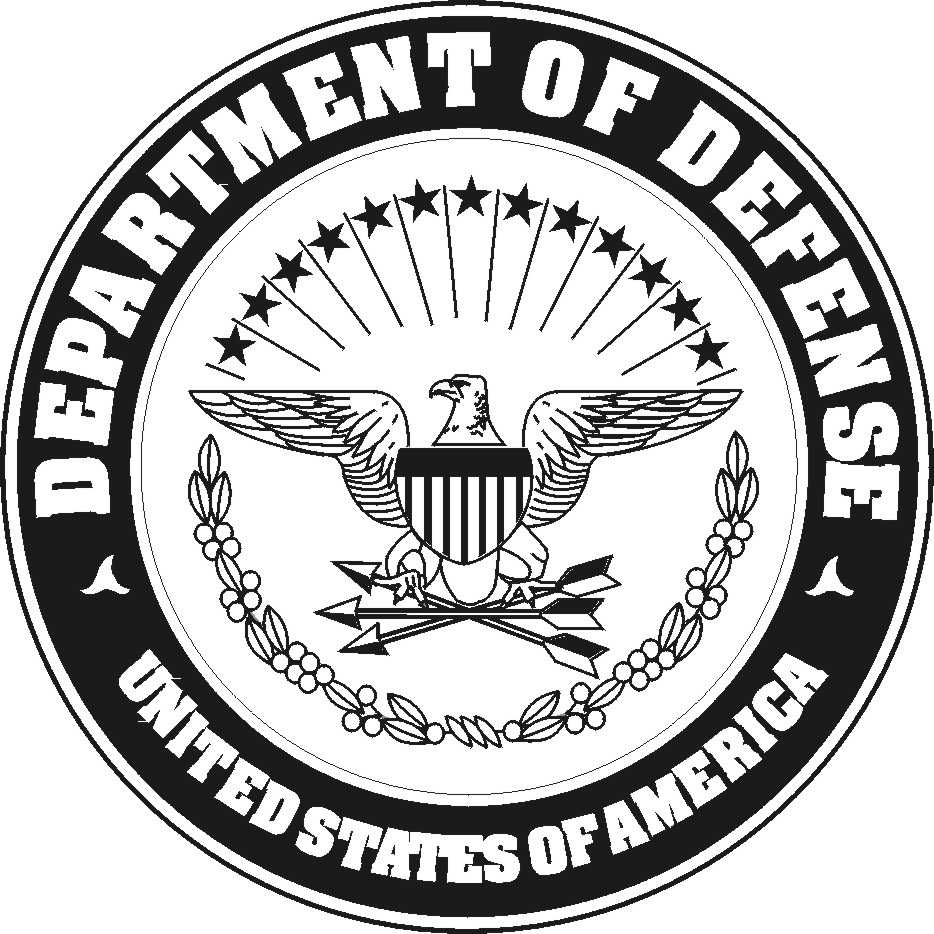 												IN REPLY REFER TO:											4790											UT											13 Feb 15
From:  Utilities Platoon Commander, Combat Engineer CompanyTo:    Corporal Brandon W. St. Clair EDIPI:  1459835314/1171 USMC	Subj:	APPOINTMENT AS THE TOOL ROOM NON-COMMISSIONED OFFICER IN CHARGE (NCOIC) FOR THE UTILITIES PLATOONRef:   (a) MCO P4790.2C       (b) MCO 4400.150       (c) TM 4700-15/1H       (d) DivO P4790.1F	 (e) MCO 4790.25	                           	1.  You are hereby appointed as the Tool Room Non-Commissioned Officer in Charge (NCOIC) for the Utilities Platoon.2.  You are required to familiarize yourself with the contents of the references and be guided by them in the performance of your duties.3.  This letter will be retained as a permanent part of your Desktop folder.   O. O. GONZALES____________________________________________________________________________	UT                                                                  13 Feb 15FIRST ENDORSEMENT                                                 From:  Corporal Brandon W. St. Clair EDIPI:  1459835314/1171 USMCTo:    Utilities Platoon Commander, Combat Engineer CompanySubj:	APPOINTMENT AS THE TOOL ROOM NON-COMMISSIONED OFFICER IN CHARGE (NCOIC) FOR THE UTILITIES PLATOON1.  I have read and understand the references and I am aware of my duties and responsibilities as the Tool Room Non-Commissioned Officer in Charge (NCOIC) for the Utilities Platoon.B. W. ST. CLAIR